WNIOSEK o przyjęcie dziecka 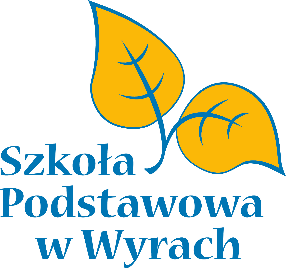 zamieszkałego poza miejscowością Wyrydo klasy I Szkoły Podstawowej w Wyrachna rok szkolny 2019/2020*oznaczone pola wymagane*oznaczone pola wymaganeKRYTERIA PRZYJĘĆ(przy spełnionych kryteriach proszę postawić znak „x”)Oświadczenia, zawierają klauzulę następującej treści: „Jestem świadomy odpowiedzialności karnej za złożenie fałszywego oświadczenia”. Uwagi. Przewodniczący Komisji Rekrutacyjnej  może prosić o przedłożenie dokumentów potwierdzających spełnianie  kryteriów kwalifikacyjnych zaznaczonych we wniosku. W przypadku nieprzedłożenia w terminie wskazanym przez Przewodniczącego dokumentów potwierdzających spełnienie kryteriów przyjmuje się, że dziecko nie spełnia danego kryteriumSPECYFIKACJA ZAŁĄCZNIKÓW DO WNIOSKU: Do wniosku dołączono łącznie .........  załączników. Dane osobowe zawarte w niniejszym wniosku i załącznikach do wniosku będą wykorzystywane zgodnie                         z podstawą prawną: Ustawa z dnia 14 grudnia 2016r. Prawo oświatowe (t.j.Dz.U.2018 poz. 996).         OświadczenieZobowiązuję się do niezwłocznego informowania szkoły na piśmie o zmianach danych osobowych, danych adresowych. Oświadczam, że dane przedłożone w niniejszym podaniu są zgodne ze stanem faktycznym oraz, że jestem świadomy odpowiedzialności karnej za złożenie fałszywego oświadczenia.Klauzula informacyjnaZostałam/em poinformowana/y o przysługującym mi prawie dostępu do treści danych osobowych. Zgodnie z art. 6 ust. 1 lit. a ogólnego rozporządzenia o ochronie danych z dnia 27 kwietnia 2016 r. wyrażam zgodę na przetwarzanie danych osobowych moich oraz mojego dziecka w zakresie niezbędnym do realizacji obowiązującej podstawy programowej wychowania szkolnego przez Szkołę Podstawową w Wyrach. Zgodnie z art. 13 ust. 1 i 2 ogólnego rozporządzenia o ochronie danych osobowych z dnia 27 kwietnia 2016 r. informuję, iż:Administratorem Pani/Pana danych osobowych oraz danych osobowych Dziecka jest Szkoła Podstawowa w Wyrach              z siedzibą przy ul. Puszkina 10, 43-175 Wyry.Dane kontaktowe Inspektora Ochrony Danych Osobowych można uzyskać pod adresem e-mail; inspektorodo@wyry.pl Pani/Pana dane osobowe oraz dane osobowe Dziecka przetwarzane będą w celu niezbędnym do realizacji obowiązującej podstawy programowej wychowania szkolnego na podstawie, art. 6 ust. 1 lit. b i c RODO.Odbiorcą Pani/Pana danych osobowych oraz danych osobowych Dziecka będą MEN, Kuratorium Oświaty, Gmina Wyry.Pani/Pana dane osobowe oraz dane osobowe Dziecka będą przechowywane przez okres nauki w Szkole Podstawowej                w Wyrach oraz okres archiwizacji wynikający z przepisów prawa.Posiada Pani/Pan prawo dostępu do treści swoich danych, danych osobowych Dziecka oraz prawo ich sprostowania, usunięcia, ograniczenia przetwarzania, prawo do przenoszenia danych, prawo wniesienia sprzeciwu (jeśli zezwalają na to przepisy prawa), prawo do cofnięcia zgody w dowolnym momencie bez wpływu na zgodność z prawem przetwarzania (jeżeli przetwarzanie odbywa się na podstawie zgody), którego dokonano na podstawie zgody przed jej cofnięciem. Ma Pan/Pani prawo wniesienia skargi do UODO gdy uzna Pani/Pan, iż przetwarzanie danych osobowych Pani/Pana bądź Dziecka dotyczących narusza przepisy ogólnego rozporządzenia o ochronie danych osobowych  z dnia 27 kwietnia 2016 r.Podanie przez Pana/Panią danych osobowych jest obowiązkiem wynikających z przepisów prawa. Jest Pan/Pani zobowiązana do ich podania.………………………………………………                                                                                                    …………………………………………….Podpis matki lub opiekuna prawnego                                                                                            		  podpis ojca lub opiekuna prawnegoData złożenia wniosku:DANE OSOBOWE DZIECKADANE OSOBOWE DZIECKADANE OSOBOWE DZIECKADANE OSOBOWE DZIECKADANE OSOBOWE DZIECKADANE OSOBOWE DZIECKADANE OSOBOWE DZIECKADANE OSOBOWE DZIECKADANE OSOBOWE DZIECKADANE OSOBOWE DZIECKADANE OSOBOWE DZIECKADANE OSOBOWE DZIECKADANE OSOBOWE DZIECKADANE OSOBOWE DZIECKADANE OSOBOWE DZIECKADANE OSOBOWE DZIECKADANE OSOBOWE DZIECKADANE OSOBOWE DZIECKADANE OSOBOWE DZIECKADANE OSOBOWE DZIECKADANE OSOBOWE DZIECKAPESEL*PESEL*Imię*Imię*Nazwisko*Nazwisko*Data urodzenia*Data urodzenia*Data urodzenia*Data urodzenia*Data urodzenia*Miejsce urodzenia*Miejsce urodzenia*WYBRANE PLACÓWKI wg preferencji rodziców(Kolejność wskazań jest istotna w procesie rekrutacji)WYBRANE PLACÓWKI wg preferencji rodziców(Kolejność wskazań jest istotna w procesie rekrutacji)WYBRANE PLACÓWKI wg preferencji rodziców(Kolejność wskazań jest istotna w procesie rekrutacji)WYBRANE PLACÓWKI wg preferencji rodziców(Kolejność wskazań jest istotna w procesie rekrutacji)WYBRANE PLACÓWKI wg preferencji rodziców(Kolejność wskazań jest istotna w procesie rekrutacji)WYBRANE PLACÓWKI wg preferencji rodziców(Kolejność wskazań jest istotna w procesie rekrutacji)WYBRANE PLACÓWKI wg preferencji rodziców(Kolejność wskazań jest istotna w procesie rekrutacji)WYBRANE PLACÓWKI wg preferencji rodziców(Kolejność wskazań jest istotna w procesie rekrutacji)WYBRANE PLACÓWKI wg preferencji rodziców(Kolejność wskazań jest istotna w procesie rekrutacji)WYBRANE PLACÓWKI wg preferencji rodziców(Kolejność wskazań jest istotna w procesie rekrutacji)WYBRANE PLACÓWKI wg preferencji rodziców(Kolejność wskazań jest istotna w procesie rekrutacji)WYBRANE PLACÓWKI wg preferencji rodziców(Kolejność wskazań jest istotna w procesie rekrutacji)WYBRANE PLACÓWKI wg preferencji rodziców(Kolejność wskazań jest istotna w procesie rekrutacji)WYBRANE PLACÓWKI wg preferencji rodziców(Kolejność wskazań jest istotna w procesie rekrutacji)WYBRANE PLACÓWKI wg preferencji rodziców(Kolejność wskazań jest istotna w procesie rekrutacji)WYBRANE PLACÓWKI wg preferencji rodziców(Kolejność wskazań jest istotna w procesie rekrutacji)WYBRANE PLACÓWKI wg preferencji rodziców(Kolejność wskazań jest istotna w procesie rekrutacji)WYBRANE PLACÓWKI wg preferencji rodziców(Kolejność wskazań jest istotna w procesie rekrutacji)WYBRANE PLACÓWKI wg preferencji rodziców(Kolejność wskazań jest istotna w procesie rekrutacji)WYBRANE PLACÓWKI wg preferencji rodziców(Kolejność wskazań jest istotna w procesie rekrutacji)WYBRANE PLACÓWKI wg preferencji rodziców(Kolejność wskazań jest istotna w procesie rekrutacji)Lp.Szkoła PodstawowaSzkoła PodstawowaSzkoła PodstawowaSzkoła PodstawowaSzkoła PodstawowaSzkoła PodstawowaSzkoła PodstawowaSzkoła PodstawowaSzkoła PodstawowaAdres szkołyAdres szkołyAdres szkołyAdres szkołyAdres szkołyAdres szkołyAdres szkołyAdres szkołyAdres szkołyAdres szkołyAdres szkoły1. pierwszego wyboru2. drugiego wyboru3. trzeciego wyboruDANE OSOBOWE MATKI/OPIEKUNA PRAWNEGODANE OSOBOWE MATKI/OPIEKUNA PRAWNEGODANE OSOBOWE MATKI/OPIEKUNA PRAWNEGODANE OSOBOWE MATKI/OPIEKUNA PRAWNEGODANE OSOBOWE MATKI/OPIEKUNA PRAWNEGODANE OSOBOWE MATKI/OPIEKUNA PRAWNEGODANE OSOBOWE MATKI/OPIEKUNA PRAWNEGODANE OSOBOWE MATKI/OPIEKUNA PRAWNEGODANE OSOBOWE MATKI/OPIEKUNA PRAWNEGODANE OSOBOWE MATKI/OPIEKUNA PRAWNEGODANE OSOBOWE MATKI/OPIEKUNA PRAWNEGODANE OSOBOWE MATKI/OPIEKUNA PRAWNEGODANE OSOBOWE MATKI/OPIEKUNA PRAWNEGODANE OSOBOWE MATKI/OPIEKUNA PRAWNEGODANE OSOBOWE MATKI/OPIEKUNA PRAWNEGODANE OSOBOWE MATKI/OPIEKUNA PRAWNEGODANE OSOBOWE MATKI/OPIEKUNA PRAWNEGODANE OSOBOWE MATKI/OPIEKUNA PRAWNEGODANE OSOBOWE MATKI/OPIEKUNA PRAWNEGODANE OSOBOWE MATKI/OPIEKUNA PRAWNEGODANE OSOBOWE MATKI/OPIEKUNA PRAWNEGODANE OSOBOWE MATKI/OPIEKUNA PRAWNEGOOpiekun(właściwe zakreślić)Opiekun(właściwe zakreślić)RodzicRodzicRodzicOpiekun prawnyOpiekun prawnyOpiekun prawnyNie udzieli informacjiNie udzieli informacjiNie udzieli informacjiNie udzieli informacjiNie żyjeNie żyjeNie żyjeNie żyjeNieznanyNieznanyNieznanyRodzic mieszka za granicąRodzic mieszka za granicąRodzic mieszka za granicąImię*Imię*Drugie imię*Drugie imię*Drugie imię*Drugie imię*Drugie imię*Drugie imię*Drugie imię*Nazwisko*Nazwisko*DANE KONTAKTOWE MATKI/OPIEKUNA PRAWNEGODANE KONTAKTOWE MATKI/OPIEKUNA PRAWNEGODANE KONTAKTOWE MATKI/OPIEKUNA PRAWNEGODANE KONTAKTOWE MATKI/OPIEKUNA PRAWNEGODANE KONTAKTOWE MATKI/OPIEKUNA PRAWNEGODANE KONTAKTOWE MATKI/OPIEKUNA PRAWNEGODANE KONTAKTOWE MATKI/OPIEKUNA PRAWNEGODANE KONTAKTOWE MATKI/OPIEKUNA PRAWNEGODANE KONTAKTOWE MATKI/OPIEKUNA PRAWNEGODANE KONTAKTOWE MATKI/OPIEKUNA PRAWNEGODANE KONTAKTOWE MATKI/OPIEKUNA PRAWNEGODANE KONTAKTOWE MATKI/OPIEKUNA PRAWNEGODANE KONTAKTOWE MATKI/OPIEKUNA PRAWNEGODANE KONTAKTOWE MATKI/OPIEKUNA PRAWNEGODANE KONTAKTOWE MATKI/OPIEKUNA PRAWNEGODANE KONTAKTOWE MATKI/OPIEKUNA PRAWNEGODANE KONTAKTOWE MATKI/OPIEKUNA PRAWNEGODANE KONTAKTOWE MATKI/OPIEKUNA PRAWNEGODANE KONTAKTOWE MATKI/OPIEKUNA PRAWNEGODANE KONTAKTOWE MATKI/OPIEKUNA PRAWNEGODANE KONTAKTOWE MATKI/OPIEKUNA PRAWNEGODANE KONTAKTOWE MATKI/OPIEKUNA PRAWNEGOTelefon kontaktowy*Telefon kontaktowy*Telefon kontaktowy*Telefon kontaktowy*Adres e-mail*Adres e-mail*Adres e-mail*Adres e-mail*DANE OSOBOWE OJCA/OPIEKUNA PRAWNEGODANE OSOBOWE OJCA/OPIEKUNA PRAWNEGODANE OSOBOWE OJCA/OPIEKUNA PRAWNEGODANE OSOBOWE OJCA/OPIEKUNA PRAWNEGODANE OSOBOWE OJCA/OPIEKUNA PRAWNEGODANE OSOBOWE OJCA/OPIEKUNA PRAWNEGODANE OSOBOWE OJCA/OPIEKUNA PRAWNEGODANE OSOBOWE OJCA/OPIEKUNA PRAWNEGODANE OSOBOWE OJCA/OPIEKUNA PRAWNEGODANE OSOBOWE OJCA/OPIEKUNA PRAWNEGODANE OSOBOWE OJCA/OPIEKUNA PRAWNEGODANE OSOBOWE OJCA/OPIEKUNA PRAWNEGODANE OSOBOWE OJCA/OPIEKUNA PRAWNEGODANE OSOBOWE OJCA/OPIEKUNA PRAWNEGODANE OSOBOWE OJCA/OPIEKUNA PRAWNEGODANE OSOBOWE OJCA/OPIEKUNA PRAWNEGODANE OSOBOWE OJCA/OPIEKUNA PRAWNEGODANE OSOBOWE OJCA/OPIEKUNA PRAWNEGODANE OSOBOWE OJCA/OPIEKUNA PRAWNEGODANE OSOBOWE OJCA/OPIEKUNA PRAWNEGODANE OSOBOWE OJCA/OPIEKUNA PRAWNEGODANE OSOBOWE OJCA/OPIEKUNA PRAWNEGOOpiekun(właściwe zakreślić)Opiekun(właściwe zakreślić)RodzicRodzicRodzicOpiekun prawnyOpiekun prawnyOpiekun prawnyNie udzieli informacjiNie udzieli informacjiNie udzieli informacjiNie udzieli informacjiNie żyjeNie żyjeNie żyjeNie żyjeNieznanyNieznanyNieznanyRodzic mieszka za granicąRodzic mieszka za granicąRodzic mieszka za granicąImię*Imię*Drugie imię*Drugie imię*Drugie imię*Drugie imię*Nazwisko*Nazwisko*DANE KONTAKTOWE OJCA/OPIEKUNA PRAWNEGODANE KONTAKTOWE OJCA/OPIEKUNA PRAWNEGODANE KONTAKTOWE OJCA/OPIEKUNA PRAWNEGODANE KONTAKTOWE OJCA/OPIEKUNA PRAWNEGODANE KONTAKTOWE OJCA/OPIEKUNA PRAWNEGODANE KONTAKTOWE OJCA/OPIEKUNA PRAWNEGODANE KONTAKTOWE OJCA/OPIEKUNA PRAWNEGODANE KONTAKTOWE OJCA/OPIEKUNA PRAWNEGODANE KONTAKTOWE OJCA/OPIEKUNA PRAWNEGODANE KONTAKTOWE OJCA/OPIEKUNA PRAWNEGODANE KONTAKTOWE OJCA/OPIEKUNA PRAWNEGODANE KONTAKTOWE OJCA/OPIEKUNA PRAWNEGODANE KONTAKTOWE OJCA/OPIEKUNA PRAWNEGODANE KONTAKTOWE OJCA/OPIEKUNA PRAWNEGODANE KONTAKTOWE OJCA/OPIEKUNA PRAWNEGODANE KONTAKTOWE OJCA/OPIEKUNA PRAWNEGODANE KONTAKTOWE OJCA/OPIEKUNA PRAWNEGODANE KONTAKTOWE OJCA/OPIEKUNA PRAWNEGODANE KONTAKTOWE OJCA/OPIEKUNA PRAWNEGODANE KONTAKTOWE OJCA/OPIEKUNA PRAWNEGODANE KONTAKTOWE OJCA/OPIEKUNA PRAWNEGODANE KONTAKTOWE OJCA/OPIEKUNA PRAWNEGOTelefon kontaktowy*Telefon kontaktowy*Telefon kontaktowy*Telefon kontaktowy*Adres e-mail*Adres e-mail*Adres e-mail*Adres e-mail*OŚWIADCZENIE O MIEJSCU ZAMIESZKANIA RODZICÓW DZIECKA I DZIECKAOŚWIADCZENIE O MIEJSCU ZAMIESZKANIA RODZICÓW DZIECKA I DZIECKAOŚWIADCZENIE O MIEJSCU ZAMIESZKANIA RODZICÓW DZIECKA I DZIECKAOŚWIADCZENIE O MIEJSCU ZAMIESZKANIA RODZICÓW DZIECKA I DZIECKAADRES ZAMIESZKANIA DZIECKAADRES ZAMIESZKANIA DZIECKAADRES ZAMIESZKANIA DZIECKAADRES ZAMIESZKANIA DZIECKAWojewództwo*Powiat*Gmina*Miejscowość*Ulica*Nr domu*Nr mieszkania*Kod pocztowy*ADRES ZAMIESZKANIA MATKI/OPIEKUNA PRAWNEGOADRES ZAMIESZKANIA MATKI/OPIEKUNA PRAWNEGOADRES ZAMIESZKANIA MATKI/OPIEKUNA PRAWNEGOADRES ZAMIESZKANIA MATKI/OPIEKUNA PRAWNEGOWojewództwo*Powiat*Gmina*Miejscowość*Ulica*Nr domu*Nr mieszkania*Kod pocztowy*ADRES ZAMIESZKANIA OJCA/OPIEKUNA PRAWNEGOADRES ZAMIESZKANIA OJCA/OPIEKUNA PRAWNEGOADRES ZAMIESZKANIA OJCA/OPIEKUNA PRAWNEGOADRES ZAMIESZKANIA OJCA/OPIEKUNA PRAWNEGOWojewództwo*Powiat*Gmina*Miejscowość*Ulica*Nr domu*Nr mieszkania*Kod pocztowy*KRYTERIA PRZYJĘĆ KRYTERIA PRZYJĘĆ KRYTERIA PRZYJĘĆ  1. Wykonywanie pracy rodziców lub opiekunów prawnych  znajduje się w obwodzie szkoły (oświadczenie rodziców/prawnych opiekunów) 2.Wcześniejsze realizowanie przez dziecko obowiązku wychowania przedszkolnego  w przedszkolu prowadzonym przez Gminę Wyry i znajdującym się w obwodzie szkoły (informacja dyrektora przedszkola) 3.Spełnianie przez rodzeństwo kandydata obowiązku szkolnego w tej samej placówce (informacja w dokumentacji szkoły)4.Odległość od miejsca zamieszkania dziecka do szkoły, w której składany jest wniosek jest mniejsza niż odległość do szkoły obwodowej (oświadczenie rodziców/prawnych opiekunów).Kolejny numer załącznika Rodzaj załącznika Forma załącznika Uwagi 